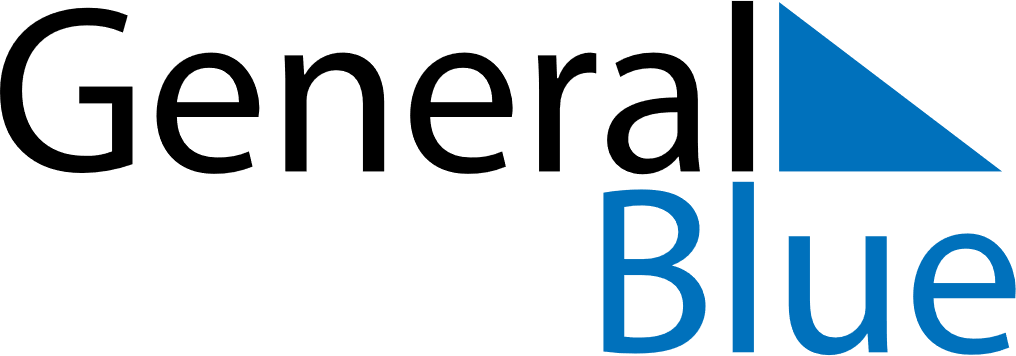 August 2020August 2020August 2020Costa RicaCosta RicaSUNMONTUEWEDTHUFRISAT12345678Our Lady of Los Ángeles9101112131415Mother’s Day16171819202122232425262728293031